ТЕХНИЧЕСКОЕ ЗАДАНИЕ внедрение Битрикс24версия 1xxx.bitrix24.ru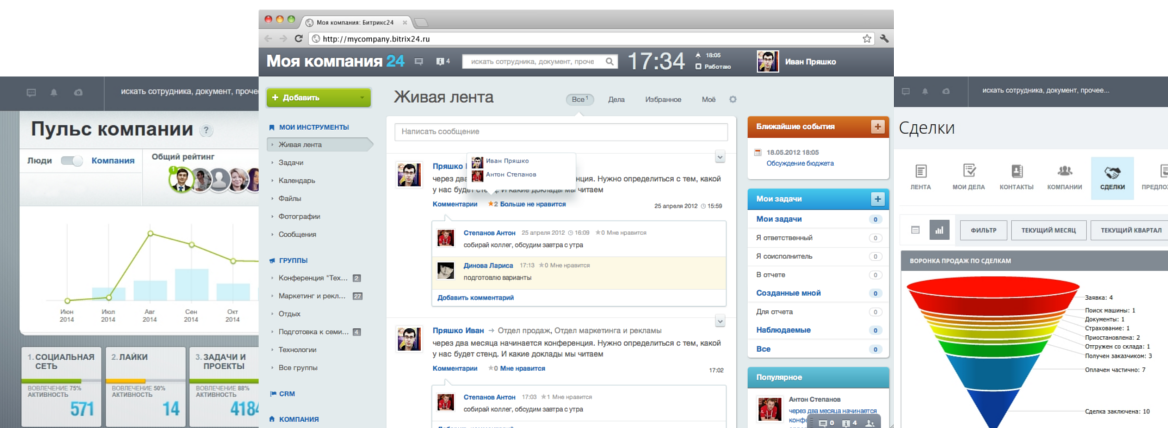 Содержание технического задания 1 Права доступа и роли	3 2 Справочники	9 3 Новые поля в сущностях	12 4 Бизнес-процесс в Лиде «Новый клиент»	12СТАТУС — НЕ ОБРАБОТАН	12Задача 1	13Права доступа и роли Необходимо распределить коллектив по групповым ролям, которые будут определять доступ сотрудников к справочникам и документам.Отделы —  составляющая часть организационной структуры.Группы — место для обсуждения рабочих вопросовГрупповая политика — распределение прав исходя из принадлежности к отделам или просто выборочно для конкретных людей.Значения, которые могут быть в таблице.Все — доступны все документы и справочникиСвои — доступны только документы и справочники, где менеджер является ответственнымСвои + свое отдела — доступны все справочники и документы, которые относятся к отделу в котором расположен менеджерСвои + своего отдела и подотделов — доступны справочники и документы, которые относятся к главному отделу и всем его подотделам.НЕТ — не доступны ни справочники не документы.Есть отделы, есть группы для обсуждения раб. Вопросов, есть групповая политика. Это все разные термины и значения тоже отличаются по смыслу.Роль АдминистраторРоль AccountРоль Технический специалист (проверяет просадки)``````СправочникиДля эффективной работы компании необходимо изменить существующие в системе Битрикс24 справочники под специфику предприятия и создать новые значения для справочников.Новые поля в сущностяхНеобходимо создать новые поля в сущностях системы Битрикс24 для того, чтобы появилась возможность задействовать их в бизнес-процессах.Бизнес-процесс в Лиде «Новый клиент» Состоит из следующих видов действий:Создания Лида для прохождения бизнес-процесса по статусамВыполнения поставленных задач исполнителями.Сотрудник (searcher) создаёт в CRM Лид и далее действует согласно инструкций, которые поступают по мере переключения статусов Лида в виде задач и уведомлений в чат.Лид создаётся системой самостоятельно, если поступил входящий вызов или пришло письмо на ящик, который привязан к Битрикс24 в других случаях сотрудник его создаёт сам. СТАТУС — НЕ ОБРАБОТАННачало бизнес-процесса «Новый клиент» осуществляет отдел «Searchers».Все созданные в системе Битрикс24 Лиды, по умолчанию, имеют статус «НЕ ОБРАБОТАН». Во время создания Лида следует придерживаться четкой логике формирования его названия, чтобы было удобно пользоваться им в других сущностях и другим специалистам.Предлагается следующая схема (Название сайта — Название услуги).Если в Компанию поступает входящий вызов или приходит электронное письмо от незнакомого адресата, то система автоматически создаёт Лид в данном статусе. Статус «НЕ ОБРАБОТАН» является начальным и свидетельствует о том, что сотрудник не обратил на Лид своё внимание если он автоматически создался, либо сотрудник создал Лид и забыл о нём.В статусе «Не обработан» автоматически создается Задача № 1 ответственному за него сотруднику:01.05.2016Приложение № 1 к договору-офертыРоль SearcherСТАТУСЫ ЛИДАЧтениеДобавлениеИзменениеУдалениеЭкспортИмпортКонтактСвоиСвоиСвоиНЕТНЕТНЕТКомпанияСвоиСвоиСвоиНЕТНЕТНЕТЛид (документ) Лид (документ) Лид (документ) Лид (документ) Лид (документ) Лид (документ) Лид (документ) Не обработанНЕТНЕТНЕТНЕТНЕТНЕТПоиск клиентовНЕТНЕТНЕТНЕТНЕТНЕТКонтакт с клиентомНЕТНЕТНЕТНЕТНЕТНЕТКПНЕТНЕТНЕТНЕТНЕТНЕТРезультат КПНЕТНЕТНЕТНЕТНЕТНЕТВстреча с клиентомНЕТНЕТНЕТНЕТНЕТНЕТХотелкиНЕТНЕТНЕТНЕТНЕТНЕТСКОНВЕРТИРОВАННЕТНЕТНЕТНЕТНЕТНЕТНЕУСПЕШНЫЕ СТАТУСЫНЕТНЕТНЕТНЕТНЕТНЕТСделки (документ) Сделки (документ) Сделки (документ) Сделки (документ) Сделки (документ) Сделки (документ) Сделки (документ) Установка КОДАНЕТНЕТНЕТНЕТНЕТНЕТПодписание договораНЕТНЕТНЕТНЕТНЕТНЕТВ работеСвоиСвоиСвоиНЕТНЕТНЕТДоработкаСвоиСвоиСвоиНЕТНЕТНЕТПросадкаСвоиСвоиСвоиНЕТНЕТНЕТСДЕЛКА ЗАКЛЮЧЕНАНЕТНЕТНЕТНЕТНЕТНЕТНЕУСПЕШНЫЕ СТАДИИНЕТНЕТНЕТНЕТНЕТНЕТСТАТУСЫ ЛИДАЧтениеДобавлениеИзменениеУдалениеЭкспортИмпортКонтактНЕТНЕТНЕТНЕТНЕТНЕТКомпанияНЕТНЕТНЕТНЕТНЕТНЕТЛид (документ) Лид (документ) Лид (документ) Лид (документ) Лид (документ) Лид (документ) Лид (документ) Не обработанНЕТНЕТНЕТНЕТНЕТНЕТПоиск клиентовНЕТНЕТНЕТНЕТНЕТНЕТКонтакт с клиентомНЕТНЕТНЕТНЕТНЕТНЕТКПНЕТНЕТНЕТНЕТНЕТНЕТРезультат КПНЕТНЕТНЕТНЕТНЕТНЕТВстреча с клиентомНЕТНЕТНЕТНЕТНЕТНЕТХотелкиНЕТНЕТНЕТНЕТНЕТНЕТСКОНВЕРТИРОВАННЕТНЕТНЕТНЕТНЕТНЕТНЕУСПЕШНЫЕ СТАТУСЫНЕТНЕТНЕТНЕТНЕТНЕТСделки (документ) Сделки (документ) Сделки (документ) Сделки (документ) Сделки (документ) Сделки (документ) Сделки (документ) Установка КОДАНЕТНЕТНЕТНЕТНЕТНЕТПодписание договораНЕТНЕТНЕТНЕТНЕТНЕТВ работеВсеНЕТВсеНЕТНЕТНЕТДоработкаВсеНЕТВсеНЕТНЕТНЕТПросадкаВсеНЕТВсеНЕТНЕТНЕТСДЕЛКА ЗАКЛЮЧЕНАНЕТНЕТНЕТНЕТНЕТНЕТНЕУСПЕШНЫЕ СТАДИИНЕТНЕТНЕТНЕТНЕТНЕТСтатусы ЛидаОбозначение статусов ЛидаНе обработанПоиск клиентовКонтакт с клиентомКПРезультат КПВстреча с клиентомХотелкиНЕУСПЕШНЫЕ СТАТУСЫ НЕУСПЕШНЫЕ СТАТУСЫ Низкая ценаНаличие конкурентовНежелание монетизировать сайтНет профильной рекламыНет профильного форматаПричина неизвестнаНесоответствие рекламы содержанию сайтаИсточники ЛидаОбозначение источников ЛидаВх. звонокБаза данныхEmailWordstatСайтФорма на сайтеПартнёрОбращенияОбозначение обращений в ЛидахУстановка РеплейсераПостановка контент ролаПостановка VPAIDТип контакта (физ)Обозначение типа контактаПрочиеМенеджерЛПРСекретарьТип сделокОбозначение типов сделокУстановка РеплейсераПостановка контент ролаПостановка VPAIDУстановка РеплейсераСтадии СделкиОбозначение стадий СделкиУстановка КОДАПодписание договораВ работеДоработкаПросадкаПРИЧИНЫ ЗАКРЫТИЯ СДЕЛКИ ПРИЧИНЫ ЗАКРЫТИЯ СДЕЛКИ Падение просмотровНе устраивает прибыльУшли к конкурентамБАГИРаздражает посетителейНесоответствие рекламы содержанию сайта Тип событияОбозначение типа событияИнформацияНеобходимо получить информациюТелефонный звонокНеобходимо совершить звонокОтправлен emailНеобходимо отправить электронное письмо- КПСущностьНазвание поляТип данныхМножественноеОбязательноеПо умолчаниюЛидАссортиментная матрицаСписокДаНетЛидКачество площадкиСписокНетНетЛидSearcherПривязка к пользователюНетНетЛидHuterПривязка к пользователюНетНетЛидAccouterПривязка к пользователюНетНетЛидМонетизацияСписокНетНетЗадача 1Обработать Лид ({=Document:TITLE})Постановщик задачиАдминистратор системыОтветственный (группа ответственных)Ответственный за ЛидСоисполнителиНачалоТекущий моментОкончаниеТекущий момент+ 2 сутокКрайний срокТекущий момент+ 2 сутокПриоритет  (низкий, средний, высокий)ВысокийРазрешить ответственному менять крайний срок:НетПринять работу после завершения задачи:НетПривязать к текущей сущности CRMДаЗадача в рамках группыНаблюдатели:НетКомментарий:Необходимо обработать Лид [url={=Variable:domain_printable}/crm/lead/show/{=Document:ID}/] {=Document:TITLE} [/url] Для корректного оформления Лида нужно, что были заполнены следующие поля:«Ассортиментная матрица»; «Качество площадки»;«Монетизация»;«Сайт»;«Объём трафика»;«Email»;«Комментарий» (краткое описание деятельности)После заполнения данных полей следует передать Лид ответственному сотруднику.В случае превышения времени обработки (2 дня), Лид автоматически будет передан Хантеру и руководитель получит уведомлениеКоличество напоминаний о задаче и времяНет